Integration by Partial Fractions1. Differentiate:  4. Differentiate:  19. Find the area of the section of the hyperbola   that is bounded by the curve and the line .  See the figure below.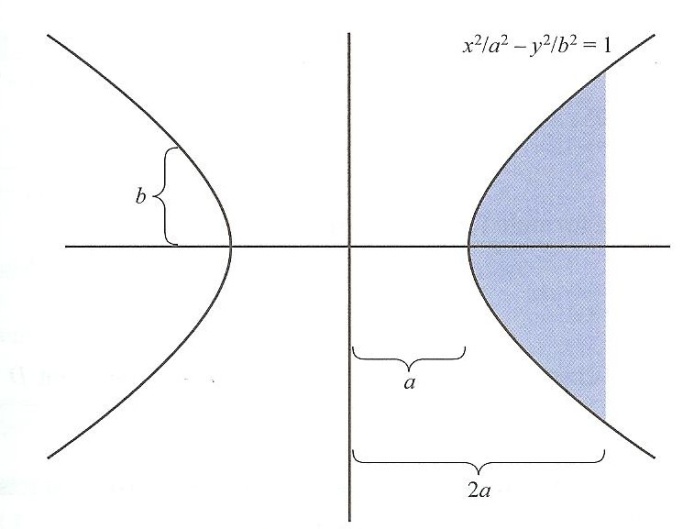 